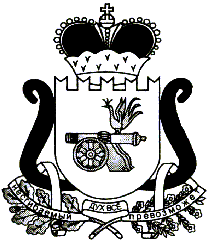 Администрация   МУНИЦИПАЛЬНОГО ОБРАЗОВАНИЯ «ЕЛЬНИНСКИЙ РАЙОН» СМОЛЕНСКОЙ ОБЛАСТИП О С Т А Н О В Л Е Н И Еот 02.03.2023  №149г.ЕльняО внесении изменений в постановление Администрации муниципального образования «Ельнинский район» Смоленской области от 29.01.2014 №65В соответствии со статьей 179 Бюджетного кодекса Российской Федерации, постановлением Администрации муниципального образования «Ельнинский район» Смоленской области от 28.09.2022 № 629 «Об утверждении Порядка принятия решений о разработке муниципальных программ, их формирования и реализации в муниципальном образовании «Ельнинский район» Смоленской области и муниципальном образовании Ельнинского городского поселения Ельнинского района Смоленской области», Администрация муниципального образования «Ельнинский район» Смоленской областип о с т а н о в л я е т: 1. Внести изменения в постановление Администрации муниципального образования «Ельнинский район» Смоленской области от 29.01.2014 № 65 «Об утверждении муниципальной программы «Эффективное управление финансами и муниципальным долгом муниципального образования «Ельнинский район» Смоленской области» (в редакции постановлений Администрации муниципального образования «Ельнинский район» Смоленской области от  19.09.2014 №635, от 30.12.2014 № 871, от 27.04.2015 № 191, от 22.06.2015 № 246, от 22.09.2015 № 309, от 01.12.2015 №502 , от 28.01.2016 №61, от 12.04.2016 № 355 , от 02.03.2017 № 187, от 29.01.2018 № 68, от 04.03.2019 №148, от 31.12.2019 №793, от 26.01.2021 №46, от 05.04.2022 № 205) (далее – Программа), изложив Программу в новой редакции (прилагается).2. Контроль за исполнением настоящего постановления возложить на начальника финансового управления Администрации муниципального образования «Ельнинский район» Смоленской области Т.В.Орещенкову.Глава муниципального образования«Ельнинский район» Смоленской области                                  Н.Д. МищенковМУНИЦИПАЛЬНАЯ ПРОГРАММА«Эффективное управление финансами и муниципальным долгом муниципального образования «Ельнинский район» Смоленской области»Раздел 1. Стратегические приоритеты в сфере реализации муниципальной программыУстойчивая система муниципальных финансов является одним из важнейших факторов эффективного функционирования местного самоуправления и имеет ключевое значение для развития муниципального образования «Ельнинский район» Смоленской области в долгосрочной перспективе, улучшения качества и уровня жизни населения.Несмотря на конъюнктурные колебания в экономике, на которые повлияло распространение новой коронавирусной инфекции, муниципальному образованию «Ельнинский район» Смоленской области удалось сохранить финансовую стабильность и поддержать устойчивость и сбалансированность бюджетной системы. Во многом этому способствовала проводимая ответственная бюджетная, налоговая и долговая политика.Стратегическими направлениями деятельности в сфере управления муниципальными финансами по-прежнему остаются совершенствование бюджетного процесса, обеспечение его прозрачности и открытости, внедрение новых методов и технологий в формирование и исполнение бюджета муниципального образования «Ельнинский район» Смоленской области.Основой для системного повышения эффективности бюджетных расходов и концентрации ресурсов на важнейших задачах, стоящих перед муниципальным образованием «Ельнинский район» Смоленской области, остается программно-целевой подход к бюджетному планированию.Организация бюджетного процесса на основе программно-целевого принципа позволяет объединить в одном документе цели и задачи муниципального образования «Ельнинский район» Смоленской области с полным набором инструментов и мероприятий, которыми эти цели будут достигнуты. Таким образом, применение программного бюджетирования обеспечивает более четкую взаимосвязь распределения расходов с результатами реализации программ, а также способствует повышению качества контроля за использованием бюджетных ресурсов и уровня ответственности главных распорядителей бюджетных средств.Настоящая Программа является одним из инструментов реализации стратегии социально-экономического развития муниципального образования «Ельнинский район» Смоленской области до 2025 года, утвержденной Решением Ельнинского районного Совета депутатов от 14.02.2011 № 4 (далее - Стратегия), и нацелена на достижение стратегической цели по обеспечению публичного эффективного управления муниципальными финансами.Взаимосвязь приоритетных направлений Стратегии и мероприятий Программы обеспечивает рост эффективности деятельности органов местного самоуправления и повышение результативности расходования бюджетных средств.Основой для формирования настоящей Программы также является Концепция повышения эффективности бюджетных расходов в 2019 - 2024 годах, утвержденная Распоряжением Правительства Российской Федерации от 31.01.2019 № 117-р (далее - Концепция). В рамках Концепции предусматриваются действия по обеспечению долгосрочной сбалансированности и устойчивости бюджетов, совершенствованию межбюджетных отношений, развитию программно-целевого и проектного бюджетного планирования, повышению эффективности и качества оказания услуг в социальной сфере и другие меры.В связи с утверждением Постановления Правительства Российской Федерации от 26.05.2021 № 786 «О системе управления государственными программами Российской Федерации» в 2021 году качественно новый толчок получила система управления муниципальными программами.Разработка и утверждение настоящей Программы обусловлены необходимостью совершенствования механизмов управления муниципальными финансами в целях повышения финансовой устойчивости муниципального образования «Ельнинский район» Смоленской области. Финансовая устойчивость - одна из ключевых характеристик стабильного развития территории. В связи с этим обеспечение сбалансированности бюджета является приоритетной задачей бюджетной политики.Для поддержания стабильного развития муниципального образования «Ельнинский район» Смоленской области в трехлетнем периоде планируется проведение мероприятий, направленных на мобилизацию доходов, повышение гибкости расходов, выявление резервов и перераспределение ресурсов в пользу приоритетных направлений и проектов, совершенствование долговой политики. Также планируется продолжить работу по повышению открытости и прозрачности бюджета муниципального образования «Ельнинский район» Смоленской области, вовлечению граждан в обсуждение целей и результатов использования бюджетных средств.Настоящая Программа имеет существенные отличия от других муниципальных программ муниципального образования «Ельнинский район» Смоленской области. Она ориентирована (посредством развития правового регулирования и методического обеспечения) на создание общих для всех участников бюджетного процесса условий и механизмов управления муниципальными финансами в рамках политики, проводимой на федеральном и краевом уровнях, а также реализацию мероприятий, направленных на решение первоочередных задач.Прогноз развития сферы управления муниципальными финансами муниципального образования «Ельнинский район» Смоленской области в рамках реализации настоящей Программы направлен на:достижение сбалансированности, устойчивости и прозрачности бюджета муниципального образования «Ельнинский район» Смоленской области;поддержание значений показателей долговой устойчивости в пределах, позволяющих отнести муниципальное образование «Ельнинский район» Смоленской области к группе заемщиков с высоким уровнем долговой устойчивости;формирование бюджетных параметров исходя из принципов безусловного исполнения действующих расходных обязательств;соблюдение установленных законодательством требований к показателям бюджета.Управление муниципальными финансами в муниципальном образовании «Ельнинский район» Смоленской области осуществляется на основе нормативных правовых актов, принятых в соответствии с Бюджетным кодексом Российской Федерации, Уставом, нормативной правовой базой, и ориентировано на приоритеты социально-экономического развития, обозначенные на федеральном, краевом и муниципальном уровнях.Реализация настоящей Программы зависит от множества экономических и социальных факторов:непрерывно меняющееся законодательство, прежде всего федеральное; сложившиеся экономические условия, оказывающие влияние на поступление доходов в бюджет города;изменение уровня ключевой ставки Центрального банка Российской Федерации ввиду изменения условий проводимой денежно-кредитной политики.Минимизировать влияние данных факторов возможно на основе учета конъюнктурных колебаний при бюджетном планировании, своевременного реагирования на изменение бюджетного и налогового законодательства.В соответствии с текущим состоянием сферы управления муниципальными финансами, а также на основании принципов преемственности сформированы следующие цели и задачи Программы.Целями настоящей Программы являются: обеспечение сбалансированности и устойчивости бюджета муниципального образования «Ельнинский район» Смоленской области, повышение качества и прозрачности управления муниципальными финансами.Достижение указанных целей Программы будет обеспечено за счет решения следующих задач:- повышения качества и эффективности управления муниципальными финансами, в том числе с учетом применения принципов программно-целевого и проектного планирования;- мобилизации доходов бюджета муниципального образования «Ельнинский район» Смоленской области;- нормативно-методического обеспечения бюджетного процесса в муниципальном образовании «Ельнинский район» Смоленской области, организации планирования и исполнения бюджета города;- обеспечения внутреннего муниципального финансового контроля;- эффективного управления муниципальным долгом муниципального образования «Ельнинский район» Смоленской области.Раздел 2. Паспорт муниципальной программыП А С П О Р Тмуниципальной программы
«Эффективное управление финансами и муниципальным долгом муниципального образования
«Ельнинский район» Смоленской области»1.ОСНОВНЫЕ ПОЛОЖЕНИЯ2. ПОКАЗАТЕЛИ МУНИЦИПАЛЬНОЙ ПРОГРАММЫ3. СТРУКТУРА МУНИЦИПАЛЬНОЙ ПРОГРАММЫ3.ФИНАНСОВОЕ ОБЕСПЕЧЕНИЕ МУНИЦИПАЛЬНОЙ ПРОГРАММЫПриложение к паспорту муниципальной программы «Эффективное управление финансами и муниципальным долгом муниципального образования «Ельнинский район» Смоленской области»СВЕДЕНИЯо показателях муниципальной программыСВЕДЕНИЯО региональном проекте (наименование)1.Общие положения2.Значения результатов регионального проектаПАСПОРТ
комплекса процессных мероприятий«Выравнивание бюджетной обеспеченности поселений»
(наименование комплекса процессных мероприятий)1.Общие положения2.Показатели реализации комплекса процессных
мероприятийПАСПОРТкомплекса процессных мероприятийОбеспечение организационных условий для реализации муниципальной программы(наименование комплекса процессных мероприятий)1.Общие положения2.Показатели реализации комплекса процессных
мероприятийРаздел 5. ОЦЕНКАприменения мер муниципального регулирования в
части налоговых льгот, освобождений и иных
преференций по налогам и сборам в сфере реализации
муниципальной программы
(«Эффиктивное управление финансами и муниципальным долгом муниципального образования «Ельнинский район» Смоленской области») СВЕДЕНИЯо финансировании структурных элементов муниципальной программы«Эффективное управление финансами и муниципальным долгом муниципального образования
«Ельнинский район» Смоленской области(наименование муниципальной программы)Ответственный исполнитель муниципальной программы Финансовое управление Администрации муниципального образования «Ельнинский район» Смоленской областиПериод (этапы) реализацииэтап I: 2019 – 2022 годыэтап II: 2023 – 2025 годыЦели муниципальной программыПовышение качества управления муниципальными финансамиОбъем финансового обеспечения за весь период реализации (по годам реализации и в разрезе источников финансирования на очередной финансовый год и 1, 2-й годы планового периода)Объем бюджетных ассигнований на реализацию программы за счет всех источников финансирования – 210413,8     тыс. рублей:в 2019 году – 29493,9 тыс. рублей,в 2020 году –29973,8 тыс. рублей,в 2021 году –30610,5 тыс. рублей,в 2022 году – 31816,5 тыс. рублей,в 2023 году-  32872,5 тыс. рублей.в 2024 году –27491,4 тыс. рублей в 2025 году -28155,2 тыс.рублейв том числе: районный бюджет -  178134,3 тыс. рублей: в 2019 году  -   5525,8 тыс. рублей,в 2020 году –  28759,8 тыс. рублей;в 2021 году –  29337,7 тыс. рублей;в 2022 году –  30493,1 тыс. рублей,в 2023 году – 31250,6 тыс. рублей,в 2024 году -  26020,5тыс. рублей.в 2025году- 26746,8 тыс.рублейБюджет поселений -  252,0 тыс. рублей: в 2019 году  -   36,0 тыс. рублей,в 2020 году –  36,0 тыс. рублей;в 2021 году –  36,0 тыс. рублей;в 2022 году –  36,0тыс. рублей,в 2023 году – 36,0 тыс. рублей,в 2024 году -  36,0 тыс. рублей.в 2025году- 36,0 тыс. рублей областной  бюджет -  32027,5 тыс. рублей: в 2019 году  - 23932,1 тыс. рублей,в 2020 году –  1178,0 тыс. рублей;в 2021 году –   1236,8 тыс. рублей;в 2022 году –  1287,4 тыс. рублей,в 2023 году –  1585,9 тыс. рублей,в 2024 году -    1434,9 тыс. рублей.в 2025 году- 1372,4 тыс.рублей№ п/пНаименование показателяЕдиница измеренияБазовое значение показателя 
(2023 год) Планируемое значение показателя Планируемое значение показателя Планируемое значение показателя № п/пНаименование показателяЕдиница измеренияБазовое значение показателя 
(2023 год) 2023 год2024 год2025 год11.Отношение объема муниципального долга к общему годовому объему доходов бюджета муниципального района без учета утвержденного объема безвозмездных поступлений%не более 0не более 0не более 0не более 022.Доля расходов на обслуживание муниципального долга в общем объеме расходов бюджета муниципального района, за исключением объема расходов, которые осуществляются за счет субвенций, предоставляемых из бюджетов бюджетной системы Российской Федерации%не более 10не более 10не более 10не более 10№
п/пЗадача структурного элементаКраткое описание ожидаемых эффектов от реализации задачи структурного элементаСвязь с показателями 123344Комплекс процессных мероприятий "Расходы на обслуживание муниципального долга муниципального образования "Ельнинский район" Смоленской области"Комплекс процессных мероприятий "Расходы на обслуживание муниципального долга муниципального образования "Ельнинский район" Смоленской области"Комплекс процессных мероприятий "Расходы на обслуживание муниципального долга муниципального образования "Ельнинский район" Смоленской области"Комплекс процессных мероприятий "Расходы на обслуживание муниципального долга муниципального образования "Ельнинский район" Смоленской области"Комплекс процессных мероприятий "Расходы на обслуживание муниципального долга муниципального образования "Ельнинский район" Смоленской области"Комплекс процессных мероприятий "Расходы на обслуживание муниципального долга муниципального образования "Ельнинский район" Смоленской области"Ответственный за выполнение комплекса процессных мероприятий –  начальник финансового управления  Администрации муниципального образования "Ельнинский район" Смоленской области" Орещенкова Татьяна ВладимировнаОтветственный за выполнение комплекса процессных мероприятий –  начальник финансового управления  Администрации муниципального образования "Ельнинский район" Смоленской области" Орещенкова Татьяна ВладимировнаОтветственный за выполнение комплекса процессных мероприятий –  начальник финансового управления  Администрации муниципального образования "Ельнинский район" Смоленской области" Орещенкова Татьяна ВладимировнаОтветственный за выполнение комплекса процессных мероприятий –  начальник финансового управления  Администрации муниципального образования "Ельнинский район" Смоленской области" Орещенкова Татьяна ВладимировнаОтветственный за выполнение комплекса процессных мероприятий –  начальник финансового управления  Администрации муниципального образования "Ельнинский район" Смоленской области" Орещенкова Татьяна ВладимировнаОтветственный за выполнение комплекса процессных мероприятий –  начальник финансового управления  Администрации муниципального образования "Ельнинский район" Смоленской области" Орещенкова Татьяна Владимировна1.1Обеспечен экономически обоснованный объем и структура государственного долга Смоленской областиОбеспечен экономически обоснованный объем и структура государственного долга Смоленской областиРасходы районного бюджета на обслуживание муниципального  долга Ельнинского района спланированы в объеме, необходимом для полного и своевременного исполнения обязательств Ельнинского района по выплате процентных платежей по муниципальному долгу Ельнинского районаРасходы районного бюджета на обслуживание муниципального  долга Ельнинского района спланированы в объеме, необходимом для полного и своевременного исполнения обязательств Ельнинского района по выплате процентных платежей по муниципальному долгу Ельнинского районаОтношение объема муниципального долга Ельнинского района к общему годовому объему доходов районного бюджета без учета утвержденного объема безвозмездных поступлений;доля расходов на обслуживание муниципального долга Ельнинского района в общем объеме расходов районного бюджета, за исключением объема расходов, которые осуществляются за счет субвенций, предоставляемых из бюджетов бюджетной системы Российской ФедерацииКомплекс процессных мероприятий "Выравнивание бюджетной                                              обеспеченности поселений"Комплекс процессных мероприятий "Выравнивание бюджетной                                              обеспеченности поселений"Комплекс процессных мероприятий "Выравнивание бюджетной                                              обеспеченности поселений"Комплекс процессных мероприятий "Выравнивание бюджетной                                              обеспеченности поселений"Комплекс процессных мероприятий "Выравнивание бюджетной                                              обеспеченности поселений"Комплекс процессных мероприятий "Выравнивание бюджетной                                              обеспеченности поселений"Ответственный за выполнение комплекса процессных мероприятий –  начальник финансового управления  Администрации муниципального образования "Ельнинский район" Смоленской области" Орещенкова Татьяна ВладимировнаОтветственный за выполнение комплекса процессных мероприятий –  начальник финансового управления  Администрации муниципального образования "Ельнинский район" Смоленской области" Орещенкова Татьяна ВладимировнаОтветственный за выполнение комплекса процессных мероприятий –  начальник финансового управления  Администрации муниципального образования "Ельнинский район" Смоленской области" Орещенкова Татьяна ВладимировнаОтветственный за выполнение комплекса процессных мероприятий –  начальник финансового управления  Администрации муниципального образования "Ельнинский район" Смоленской области" Орещенкова Татьяна ВладимировнаОтветственный за выполнение комплекса процессных мероприятий –  начальник финансового управления  Администрации муниципального образования "Ельнинский район" Смоленской области" Орещенкова Татьяна Владимировна12.1Выравнивание финансовых возможностей сельских поселений  Ельнинского района по осуществлению ими полномочий по решению вопросов местного значенияПредоставление бюджетам поселений дотаций на выравнивание уровня бюджетной обеспеченностиПредоставление бюджетам поселений дотаций на выравнивание уровня бюджетной обеспеченностиКомплекс процессных мероприятий "Обеспечение организационных условий для реализации муниципальной программы""Комплекс процессных мероприятий "Обеспечение организационных условий для реализации муниципальной программы""Комплекс процессных мероприятий "Обеспечение организационных условий для реализации муниципальной программы""Комплекс процессных мероприятий "Обеспечение организационных условий для реализации муниципальной программы""Комплекс процессных мероприятий "Обеспечение организационных условий для реализации муниципальной программы""Комплекс процессных мероприятий "Обеспечение организационных условий для реализации муниципальной программы""Ответственный за выполнение комплекса процессных мероприятий –  начальник финансового управления  Администрации муниципального образования "Ельнинский район" Смоленской области" Орещенкова Татьяна ВладимировнаОтветственный за выполнение комплекса процессных мероприятий –  начальник финансового управления  Администрации муниципального образования "Ельнинский район" Смоленской области" Орещенкова Татьяна ВладимировнаОтветственный за выполнение комплекса процессных мероприятий –  начальник финансового управления  Администрации муниципального образования "Ельнинский район" Смоленской области" Орещенкова Татьяна ВладимировнаОтветственный за выполнение комплекса процессных мероприятий –  начальник финансового управления  Администрации муниципального образования "Ельнинский район" Смоленской области" Орещенкова Татьяна ВладимировнаОтветственный за выполнение комплекса процессных мероприятий –  начальник финансового управления  Администрации муниципального образования "Ельнинский район" Смоленской области" Орещенкова Татьяна Владимировна3.1Обеспечение организационных, информационных, научно-методических условий для реализации муниципальной программыОбеспечены функции муниципального управления в сфере управления муниципальными финансами посредством реализации мероприятий муниципальной программыИсточник финансового обеспеченияОбъем финансового обеспечения по годам реализации (тыс. рублей)Объем финансового обеспечения по годам реализации (тыс. рублей)Объем финансового обеспечения по годам реализации (тыс. рублей)Объем финансового обеспечения по годам реализации (тыс. рублей)Источник финансового обеспечениявсего2023 год2024 год2025 годВ целом по муниципальной программе,в том числе:88519,132872,527491,428155,2Районный бюджет84017,931250,626020,526746,8Областной бюджет4393,21585,91434,91372,4Бюджет поселений108363636№п/пНаименование показателяМетодика расчета показателя или источник получения информации о значении показателя (наименование формы статистического наблюдения, реквизиты документа об утверждении методики и т.д.)1231.Количество обновлений информации на сайте муниципального образования «Ельнинский район» Смоленской области официальный сайт муниципального образования «Ельнинский район» Смоленской области2.Доля расходов на обслуживание муниципального долга в объеме расходов бюджета муниципального образования «Ельнинский район» Смоленской области, за исключением объема расходов, которые осуществляются за счет субвенций, предоставляемых из бюджетов бюджетной системы Российской Федерациистатья 107.1. Бюджетного кодекса Российской Федерации;решение о бюджете муниципального образования «Ельнинский район» Смоленской области;годовой отчет об исполнении бюджета муниципального образования «Ельнинский район» Смоленской области3.Просроченная задолженность по долговым обязательствам муниципального образования «Ельнинский район» Смоленской областимуниципальная долговая книга муниципального образования	«Ельнинский район» Смоленской	области,	формируемая	наосновании	Постановления	Главымуниципального образования «Ельнинский район» Смоленской области от 19.03.2010 № 85 "Об утверждении Порядка ведения муниципальной	долговой	книгимуниципального образования «Ельнинский район» Смоленской области»4.Доля платежей по погашению и обслуживанию муниципального долга, возникшего по состоянию на 1 января очередного финансового года, в общем объеме налоговых и неналоговых доходов и дотацийстатья 107.1. Бюджетного кодекса Российской Федерации;решение о бюджете муниципального образования «Ельнинский район» Смоленской области;годовой отчет об исполнении бюджета муниципального образования «Ельнинский район» Смоленской области5 .Отношение объема муниципального долга муниципального образования «Ельнинский район» Смоленской области к общему годовому объему доходов бюджета муниципального образования «Ельнинский район» Смоленской области без учета утвержденного объема безвозмездных поступленийстатья 107.1. Бюджетного кодекса Российской Федерации;решение о бюджете муниципального образования «Ельнинский район» Смоленской области;годовой отчет об исполнении бюджета муниципального образования «Ельнинский район» Смоленской областиОтветственный за выполнение  регионального проектадолжность, фамилия, имя, отчество руководителя регионального проектаСвязь с муниципальной программойМуниципальная программа «Наименование»№ п/пНаименование результатаЕдиница измеренияБазовое значение результата (к очередному финансовому году)Планируемое значение результата на очередной финансовый год и плановый периодПланируемое значение результата на очередной финансовый год и плановый периодПланируемое значение результата на очередной финансовый год и плановый период№ п/пНаименование результатаЕдиница измеренияБазовое значение результата (к очередному финансовому году)очередной финансовый год1-й год планового периода2-й год планового периода1234567Ответственный за разработку и реализацию комплекса процессных мероприятийНачальник финансового управления Администрации муниципального образования «Ельнинский район» Смоленской области Т.В.ОрещенковаСвязь с муниципальной программоймуниципальная программа «Эффективное управление финансами и муниципальным долгом  муниципального образования	«Ельнинский	район»Смоленской области»№ п/пНаименованиепоказателяреализацииЕдиницаИзмеренияБазовое значение показателя результата(к очередному финансовому году)2022Планируемое значение показателя реализации на очередной финансовый год и плановый периодПланируемое значение показателя реализации на очередной финансовый год и плановый периодПланируемое значение показателя реализации на очередной финансовый год и плановый период№ п/пНаименованиепоказателяреализацииЕдиницаИзмеренияБазовое значение показателя результата(к очередному финансовому году)2022очередной финансовый год20231-й год планового периода20242-й год планового периода202512345671..Выравнивание финансовых возможностей Бобровичского сельского поселения Ельнинского района Смоленской области по осуществлению ими полномочий по решению вопросов местного значениятыс.руб4752,74817,23643,73717,62Выравнивание финансовых возможностей Коробецкого сельского поселения Ельнинского района Смоленской области по осуществлению ими полномочий по решению вопросов местного значениятыс.руб5038,45114,741954278,13Выравнивание финансовых возможностей Леонидовского сельского поселения Ельнинского района Смоленской области по осуществлению ими полномочий по решению вопросов местного значениятыс.руб6544,66641,95447,15555,54Выравнивание финансовых возможностей Ельнинского Городского поселения по осуществлению ими полномочий по решению вопросов местного значениятыс.руб.10125,410437,58936,69066,2Ответственный за разработку и реализацию комплекса процессных мероприятийНачальник финансового управления Администрации муниципального образования «Ельнинский район» Смоленской области Т.В.ОрещенковаСвязь с муниципальной программоймуниципальная программа «Эффективное управление финансами и муниципальным долгом  муниципального образования	«Ельнинский	район»Смоленской области»№ п/пНаименованиепоказателяреализацииЕдиницаизмеренияБазовое значение показателя результата(к очередному финансовому году)2022ВсегоПланируемое значение показателя реализации на очередной финансовый год и плановый периодПланируемое значение показателя реализации на очередной финансовый год и плановый периодПланируемое значение показателя реализации на очередной финансовый год и плановый период№ п/пНаименованиепоказателяреализацииЕдиницаизмеренияБазовое значение показателя результата(к очередному финансовому году)2022Всегоочередной финансовый год20231-й год планового периода20242-й год планового периода202512345671Обеспечение организационных, информационных, научно-методических условий для реализации комплекса процессных мероприятийтыс.руб5319,45825,252335501,82Передача полномочий по казначейскому исполнениютыс.руб36363636Наименование налоговой льготы, освобождения, иной преференции по налогам и сборамВид налога (сбора), по которому предоставлены налоговая льгота, освобождение, иная преференция по налогам и сборамЦель(цели) введения налоговой льготы, освобождения, иной преференции по налогам и сборамПериод действияналоговой льготы, освобождения, иной преференции по налогам и сборамФактический объем налогового расхода местного бюджета за 2-й год до начала очередного финансового года (тыс.рублей)Оценочный объем налогового расхода местного бюджета за 1-й год до начала очередного финансового года (тыс.рублей)Прогнозный объем налоговых расходов областного бюджета (тыс.рублей)Прогнозный объем налоговых расходов областного бюджета (тыс.рублей)Прогнозный объем налоговых расходов областного бюджета (тыс.рублей)Целевой показатель (индикатор)налогового расходаНаименование налоговой льготы, освобождения, иной преференции по налогам и сборамВид налога (сбора), по которому предоставлены налоговая льгота, освобождение, иная преференция по налогам и сборамЦель(цели) введения налоговой льготы, освобождения, иной преференции по налогам и сборамПериод действияналоговой льготы, освобождения, иной преференции по налогам и сборамФактический объем налогового расхода местного бюджета за 2-й год до начала очередного финансового года (тыс.рублей)Оценочный объем налогового расхода местного бюджета за 1-й год до начала очередного финансового года (тыс.рублей)очередной финансовый год1-й год планового периода2-й год планового периодаЦелевой показатель (индикатор)налогового расхода12345678910№п/пНаименованиеНаименованиеУчастник муниципальной программыИсточник финансового обеспечения (расшифровать)Источник финансового обеспечения (расшифровать)Объем средств на реализацию муниципальной программы на очередной финансовый год и плановый период (тыс. рублей)Объем средств на реализацию муниципальной программы на очередной финансовый год и плановый период (тыс. рублей)Объем средств на реализацию муниципальной программы на очередной финансовый год и плановый период (тыс. рублей)Объем средств на реализацию муниципальной программы на очередной финансовый год и плановый период (тыс. рублей)Объем средств на реализацию муниципальной программы на очередной финансовый год и плановый период (тыс. рублей)Объем средств на реализацию муниципальной программы на очередной финансовый год и плановый период (тыс. рублей)Объем средств на реализацию муниципальной программы на очередной финансовый год и плановый период (тыс. рублей)Объем средств на реализацию муниципальной программы на очередной финансовый год и плановый период (тыс. рублей)№п/пНаименованиеНаименованиеУчастник муниципальной программыИсточник финансового обеспечения (расшифровать)Источник финансового обеспечения (расшифровать)всеговсего2023год2023год2024год2024год2024год2025Год122344556677781. Региональный проект «Наименование»1. Региональный проект «Наименование»1. Региональный проект «Наименование»1. Региональный проект «Наименование»1. Региональный проект «Наименование»1. Региональный проект «Наименование»1. Региональный проект «Наименование»1. Региональный проект «Наименование»1. Региональный проект «Наименование»1. Региональный проект «Наименование»1. Региональный проект «Наименование»1. Региональный проект «Наименование»1. Региональный проект «Наименование»1. Региональный проект «Наименование»1.1.Результат 1Результат 11.2.Мероприятие 1.1Мероприятие 1.11.3.Мероприятие 1.2Мероприятие 1.21.4.Результат 2Результат 21.5.Мероприятие 2.1Мероприятие 2.11.6.Мероприятие 2.2Мероприятие 2.21.7.Результат NРезультат N1.8.Мероприятие N. 1Мероприятие N. 11.9.Мероприятие N.2Мероприятие N.2Итого по региональному проектуИтого по региональному проектуИтого по региональному проекту2. Комплекс процессных мероприятий «Обеспечение своевременности и полноты исполнения долговых обязательств муниципального образования «Ельнинский район» Смоленской области»2. Комплекс процессных мероприятий «Обеспечение своевременности и полноты исполнения долговых обязательств муниципального образования «Ельнинский район» Смоленской области»2. Комплекс процессных мероприятий «Обеспечение своевременности и полноты исполнения долговых обязательств муниципального образования «Ельнинский район» Смоленской области»2. Комплекс процессных мероприятий «Обеспечение своевременности и полноты исполнения долговых обязательств муниципального образования «Ельнинский район» Смоленской области»2. Комплекс процессных мероприятий «Обеспечение своевременности и полноты исполнения долговых обязательств муниципального образования «Ельнинский район» Смоленской области»2. Комплекс процессных мероприятий «Обеспечение своевременности и полноты исполнения долговых обязательств муниципального образования «Ельнинский район» Смоленской области»2. Комплекс процессных мероприятий «Обеспечение своевременности и полноты исполнения долговых обязательств муниципального образования «Ельнинский район» Смоленской области»2. Комплекс процессных мероприятий «Обеспечение своевременности и полноты исполнения долговых обязательств муниципального образования «Ельнинский район» Смоленской области»2. Комплекс процессных мероприятий «Обеспечение своевременности и полноты исполнения долговых обязательств муниципального образования «Ельнинский район» Смоленской области»2. Комплекс процессных мероприятий «Обеспечение своевременности и полноты исполнения долговых обязательств муниципального образования «Ельнинский район» Смоленской области»2. Комплекс процессных мероприятий «Обеспечение своевременности и полноты исполнения долговых обязательств муниципального образования «Ельнинский район» Смоленской области»2. Комплекс процессных мероприятий «Обеспечение своевременности и полноты исполнения долговых обязательств муниципального образования «Ельнинский район» Смоленской области»2. Комплекс процессных мероприятий «Обеспечение своевременности и полноты исполнения долговых обязательств муниципального образования «Ельнинский район» Смоленской области»2. Комплекс процессных мероприятий «Обеспечение своевременности и полноты исполнения долговых обязательств муниципального образования «Ельнинский район» Смоленской области»2.1Результат 12.2Мероприятие 1.12.3Мероприятие 1.2Итого по комплексу процессных мероприятий3. Комплекс процессных мероприятий «Выравнивание бюджетной обеспеченности поселений»3. Комплекс процессных мероприятий «Выравнивание бюджетной обеспеченности поселений»3. Комплекс процессных мероприятий «Выравнивание бюджетной обеспеченности поселений»3. Комплекс процессных мероприятий «Выравнивание бюджетной обеспеченности поселений»3. Комплекс процессных мероприятий «Выравнивание бюджетной обеспеченности поселений»3. Комплекс процессных мероприятий «Выравнивание бюджетной обеспеченности поселений»3. Комплекс процессных мероприятий «Выравнивание бюджетной обеспеченности поселений»3. Комплекс процессных мероприятий «Выравнивание бюджетной обеспеченности поселений»3. Комплекс процессных мероприятий «Выравнивание бюджетной обеспеченности поселений»3. Комплекс процессных мероприятий «Выравнивание бюджетной обеспеченности поселений»3. Комплекс процессных мероприятий «Выравнивание бюджетной обеспеченности поселений»3. Комплекс процессных мероприятий «Выравнивание бюджетной обеспеченности поселений»3. Комплекс процессных мероприятий «Выравнивание бюджетной обеспеченности поселений»3. Комплекс процессных мероприятий «Выравнивание бюджетной обеспеченности поселений»3.1.Результат 1Результат 13.2.Мероприятие 1.1Дотация на выравнивание бюджетной обеспеченности Бобровичского сельского поселенияМероприятие 1.1Дотация на выравнивание бюджетной обеспеченности Бобровичского сельского поселенияЕльнинское финансовое управлениеОбластной бюджетОбластной бюджет271,2271,297,997,988,688,688,684,73.2.Мероприятие 1.1Дотация на выравнивание бюджетной обеспеченности Бобровичского сельского поселенияМероприятие 1.1Дотация на выравнивание бюджетной обеспеченности Бобровичского сельского поселенияЕльнинское финансовое управлениебюджет муниципального образования «Ельнинский район» Смоленской области бюджет муниципального образования «Ельнинский район» Смоленской области 11907,311907,34719,34719,33555,13555,13555,13632,93.3.Мероприятие 1.2Дотация на выравнивание бюджетной обеспеченности Коробецкого сельского поселенияМероприятие 1.2Дотация на выравнивание бюджетной обеспеченности Коробецкого сельского поселенияЕльнинское финансовое управлениеОбластной бюджетОбластной бюджет406406146,6146,6132,6132,6132,6126,83.3.Мероприятие 1.2Дотация на выравнивание бюджетной обеспеченности Коробецкого сельского поселенияМероприятие 1.2Дотация на выравнивание бюджетной обеспеченности Коробецкого сельского поселенияЕльнинское финансовое управлениебюджет муниципального образования «Ельнинский район» Смоленской областибюджет муниципального образования «Ельнинский район» Смоленской области13181,813181,84968,14968,14062,44062,44062,44151,33.4.Мероприятие 1.3Дотация на выравнивание бюджетной обеспеченности Леонидовского сельского поселенияМероприятие 1.3Дотация на выравнивание бюджетной обеспеченности Леонидовского сельского поселенияЕльнинское финансовое управлениеОбластной бюджетОбластной бюджет513513185,2185,2167,5167,5167,5160,33.4.Мероприятие 1.3Дотация на выравнивание бюджетной обеспеченности Леонидовского сельского поселенияМероприятие 1.3Дотация на выравнивание бюджетной обеспеченности Леонидовского сельского поселенияЕльнинское финансовое управлениебюджет муниципального образования «Ельнинский район» Смоленской областибюджет муниципального образования «Ельнинский район» Смоленской области17131,517131,56456,76456,75279,65279,65279,65395,23.5Мероприятия 1.4Дотация на выравнивание бюджетной обеспеченности Ельнинского городского поселения Мероприятия 1.4Дотация на выравнивание бюджетной обеспеченности Ельнинского городского поселения Ельнинское финансовое управлениеОбластной бюджетОбластной бюджет320332031156,21156,21046,21046,21046,21000,63.5Мероприятия 1.4Дотация на выравнивание бюджетной обеспеченности Ельнинского городского поселения Мероприятия 1.4Дотация на выравнивание бюджетной обеспеченности Ельнинского городского поселения Ельнинское финансовое управлениебюджет муниципального образования «Ельнинский район» Смоленской областибюджет муниципального образования «Ельнинский район» Смоленской области25237,325237,39281,39281,37890,47890,47890,48065,6Итого по комплексу процессных мероприятийИтого по комплексу процессных мероприятий71851,171851,127011,327011,322222,422222,422222,422617,44. Комплекс процессных мероприятий «Обеспечение организационных условий для реализации муниципальной программы»4. Комплекс процессных мероприятий «Обеспечение организационных условий для реализации муниципальной программы»4. Комплекс процессных мероприятий «Обеспечение организационных условий для реализации муниципальной программы»4. Комплекс процессных мероприятий «Обеспечение организационных условий для реализации муниципальной программы»4. Комплекс процессных мероприятий «Обеспечение организационных условий для реализации муниципальной программы»4. Комплекс процессных мероприятий «Обеспечение организационных условий для реализации муниципальной программы»4. Комплекс процессных мероприятий «Обеспечение организационных условий для реализации муниципальной программы»4. Комплекс процессных мероприятий «Обеспечение организационных условий для реализации муниципальной программы»4. Комплекс процессных мероприятий «Обеспечение организационных условий для реализации муниципальной программы»4. Комплекс процессных мероприятий «Обеспечение организационных условий для реализации муниципальной программы»4. Комплекс процессных мероприятий «Обеспечение организационных условий для реализации муниципальной программы»4. Комплекс процессных мероприятий «Обеспечение организационных условий для реализации муниципальной программы»4. Комплекс процессных мероприятий «Обеспечение организационных условий для реализации муниципальной программы»4. Комплекс процессных мероприятий «Обеспечение организационных условий для реализации муниципальной программы»4.1.Мероприятие 3.1Расходы на обеспечение функций муниципальных органовМероприятие 3.1Расходы на обеспечение функций муниципальных органовЕльнинское финансовое управлениебюджет муниципального образования «Ельнинский район» Смоленской областибюджет муниципального образования «Ельнинский район» Смоленской области16560165605825,25825,25233523352335501,84.2.Мероприятие 3.2Передача полномочий по казначейскому исполнениюМероприятие 3.2Передача полномочий по казначейскому исполнениюЕльнинское финансовое управлениеБюджеты сельских поселенийБюджеты сельских поселений108108363636363636Итого по комплексу процессных мероприятийИтого по комплексу процессных мероприятийИтого по комплексу процессных мероприятий16668166685861,25861,25269526952695537,8Всего по муниципальнойпрограмме, в том числе:Всего по муниципальнойпрограмме, в том числе:Всего по муниципальнойпрограмме, в том числе:88519,188519,132872,532872,527491,427491,427491,428155,2Областной бюджетОбластной бюджетОбластной бюджет4393,24393,21585,91585,91434,91434,91434,91372,4Районный бюджетРайонный бюджетРайонный бюджет84017,984017,931250,631250,626020,526020,526020,526746,8Бюджет сельских поселенийБюджет сельских поселенийБюджет сельских поселений108108363636363636